	CONSEIL PERMANENT DE	OEA/Ser.G	L’ORGANISATION DES ÉTATS AMÉRICAINS	CP/CAJP-3630/22 rev. 10/		18 octobre 2022	COMMISSION DES QUESTIONS JURIDIQUES	Original: espagnol	ET POLITIQUESPLAN DE TRAVAIL DE LA COMMISSION DES QUESTIONS JURIDIQUES ET POLITIQUESPOUR LA PÉRIODE 2021-2022(Adopté par la CAJP à sa réunion ordinaire du 10 février 2022)TABLE DES MATIÈRESPLAN DE TRAVAIL DE LA COMMISSION DES QUESTIONS JURIDIQUES ET POLITIQUESPOUR LA PÉRIODE 2021-2022(Adopté par la CAJP à sa réunion ordinaire du 10 février 2022)Établissement et membres du bureau	Lors de sa séance ordinaire du 15 décembre 2021, le Conseil permanent a constitué la Commission des questions juridiques et politiques (CAJP) pour la période 2021-2022 et a élu l'Ambassadrice María del Carmen Roquebert, Représentante permanente du Panama près l'OEA, à la présidence de ladite commission, conformément aux dispositions de l'article 28 du Règlement du Conseil permanent.Par la suite, lors de la séance ordinaire de la CAJP qui s'est tenue le 10 février 2022, le Premier Secrétaire Carlos Fernandes, Représentant suppléant du Brésil près l'OEA, a été élu Vice-président de la CAJP pour la période 2021-2022.MandatsEn vertu des articles 17 et 18 du Règlement du Conseil permanent, la CAJP exerce les attributions suivantes :Étudier les sujets liés aux questions juridiques et politiques qui lui sont confiés par le Conseil permanent. Examiner les rapports du Comité juridique interaméricain, de la Commission interaméricaine des droits de l’homme et de la Cour interaméricaine des droits de l’homme visés à l’article 91 f de la Charte. Par ailleurs, elle soumet au Conseil permanent les rapports de ces organes, assortis d’observations et de recommandations ainsi que les projets de résolution s’y rapportant.En outre, en vertu de l’article 30 du Règlement du Conseil permanent, à sa séance ordinaire du 15 décembre 2021, le Conseil permanent a adopté la « Répartition des mandats émanés de la cinquantième-et-unième session ordinaire de l’Assemblée générale et d’autres sessions antérieures » (document CP/doc.5750/21 rev. 1 ) et a chargé la CAJP de donner suite aux mandats contenus dans les résolutions ci-après durant la période 2021-2022 : 1.	AG/RES. 2970 (LI-O/21) 	Promotion de la sécurité continentale : Une approche multidimensionnelle (paragraphe 37) 2.	AG/RES. 2974 (LI-O/21) 	Droit international (sauf section i., paragraphe 1)3.	AG/RES. 2975 (LI-O/21) 	Renforcement de la démocratie (sauf section iii., paragraphe 4 ; section vi., paragraphe 4)4.	AG/RES. 2976 (LI-O/21) 	Promotion et protection des droits de la personne (sauf section xvi., paragraphe 6)5.	Observations et recommandations sur les rapports annuels des organes, organismes et entités de l'Organisation (Article 91 f de la Charte de l'Organisation des États Américains) :Comité juridique interaméricain (CJI)Commission interaméricaine des droits de l'homme (CIDH)Cour interaméricaine des droits de l'homme (Cour IDH)Centre d'études de la justice des Amériques (CEJA)En vue d'assurer un suivi adéquat de la mise en œuvre des mandats qui lui ont été confiés, la CAJP a approuvé son plan de travail et son calendrier de réunions (CP/CAJP-xx/22 ), lors de sa réunion ordinaire du xx xxxx 2022.Suivi des thèmes faisant l’objet de mandatAfin de faciliter le déroulement des travaux de la Commission au cours de la période 2021-2022, la présidence propose les outils de gestion suivants comme parties intégrantes du plan de travail :Plan de travail : Thèmes et mandats issus de la cinquantième-deuxième session ordinaire de l'Assemblée générale et d'autres sessions antérieures devant être examinés par la CAJPCalendrier des réunions de la CAJP pour la période 2021-2022Le calendrier des réunions précise les thèmes qui seront abordés lors de chacune des réunions prévues. Le projet d'ordre du jour de chaque réunion est préparé par la présidence, qui tient compte des suggestions éventuelles des délégations, en cherchant toujours à utiliser au mieux les ressources et le temps disponibles.Si nécessaire, la présidence demande aux différents secteurs techniques responsables des questions d'envoyer au Secrétariat de la CAJP, en préparation de leurs exposés, et pour que ceux-ci soient disponibles, les documents présentant le contexte, l'état actuel ou les plans à venir concernant les points que doit examiner la CAJP, à des fins de publication avant les réunions respectives, afin d'enrichir le dialogue.Événements spéciauxLe CAJP dispose des mandats pour organiser les événements spéciaux suivants en 2022 :/Dixième réunion extraordinaire de la CAJP sur les bonnes pratiques destinées à garantir l’accès à la justice pour les femmes en situation de vulnérabilité en défense de leurs droits humains qu’effectue chaque institution de défense publique officielle de la régionDate : 31 mars 2022Réunion de réflexion collective sur les principes de droit international sur lesquels est fondé le système interaméricain, en tant que cadre normatif qui régit les travaux de l’Organisation des États Américains (OEA) ainsi que les relations entre les États membres Date : 7 avril 2022Réunion extraordinaire destinée à partager les leçons apprises et à échanger les bonnes pratiques sur le pouvoir de l'inclusion et les avantages de la diversité Date : 28 avril 2022Réunion de suivi destinée à recueillir les contributions des États membres visant à contrecarrer l’intolérance et la discrimination dans la région Date : 19 mai 2022Réunion de réflexion collective sur le renforcement du régime des responsabilités dans l’utilisation des technologies de l’information et des communicationsDate : 2 juin 2022Réunion technique de travail pour discuter de mesures qui pourraient renforcer la coopération avec la Cour pénale internationaleDate : 16 juin 2022 Réunion extraordinaire pour discuter de stratégies qui permettront à l’Organisation de reprendre ses activités en matière de codification et de développement progressif du droit international privé Date : 14 juillet 2022Réunion extraordinaire sur les leçons apprises et pour échanger de bonnes pratiques en matière de droit à la liberté de conscience et de religion ou de croyance Date : 4 août 2022Réunion extraordinaire pour partager des leçons apprises ainsi que de bonnes pratiques en matière de droits à la liberté de réunion et d’association Date : 11 août 2022L'on trouvera ci-après la méthodologie pour la préparation des événements spéciaux :Les dates des événements spéciaux feront partie du calendrier des réunions de la CAJP et seront établies à l’avance par cette Commission. Les délégations qui souhaitent faire des suggestions sur les projets d'ordre du jour des événements spéciaux doivent les envoyer au Secrétariat de la CAJP, et l’examen et l’approbation de ces suggestions seront réalisés par la Commission au moins 45 jours avant la date de l’événement. Les délégations sont invitées à se consulter et à solliciter le soutien du secteur technique responsable du thème de l'événement spécial. Nous vous serions reconnaissants d'inclure dans vos propositions des suggestions tant sur les points à aborder lors de chaque événement que sur les intervenants à inviter, étant entendu que la CAJP ne sera pas responsable de la couverture des frais encourus pour la participation de ces intervenants aux événements. Le Secrétariat inclura les suggestions reçues des délégations relativement aux projets d’ordre du jour, lesquels seront diffusés avant les réunions ordinaires mentionnées.À partir des projets d’ordre du jour qui seront publiés ainsi que des suggestions et observations reçues, la CAJP approuvera, sous le leadership et avec l’animation de la présidence, lesdits ordres du jour et mettra en marche les préparatifs nécessaires à la réalisation des événements spéciaux. L'examen des projets d’ordre du jour de chaque événement spécial sera programmé dans le cadre des réunions ordinaires de la CAJP.Négociation des projets de résolution globauxEn préparation de la cinquante-deuxième session ordinaire de l'Assemblée générale de l'OEA, la CAJP élaborera et négociera ses projets de résolutions globales, qui comporteront plusieurs sections, lesquelles seront toutes présentées par les délégations des États membres, que nous exhortons à mener des consultations informelles sur les sections respectives qu'elles proposent.Budget pour la période 2020-2021L'Assemblée générale, par la résolution AG/RES. 2971 (LI-O/21) « Programme-budget 2022 de l'Organisation », a approuvé l'affectation de 100 000 USD (cent mille dollars) au financement des réunions de la CAJP qui se tiendront en 2022.Champ d'applicationLe présent plan de travail et calendrier des réunions servira de cadre général aux travaux de la CAJP pendant la période 2021-2022. Le texte de ce document n’est pas définitif et il sera possible d'y incorporer les modifications et mises à jour nécessaires à l'accomplissement des tâches assignées et à l'obtention de résultats complets et optimaux. 	La présidence se félicite des suggestions des États membres et, par avance, du soutien des délégations dans l'accomplissement des responsabilités confiées par l'Assemblée générale et le Conseil permanent à la CAJP.Ambassadrice María del Carmen RoquebertReprésentante permanente du Panama près l'OEAPrésidente de la Commission des questions juridiques et politiquesPlan de travail - Mandats issus de la cinquantième-et-unième session ordinaire de l'Assemblée générale et d'autres sessions antérieures devant être examinés par la Commission des questions juridiques et politiques pendant la période 2021-2022AG/RES. 2959 (XLVI-O/20)	DROIT INTERNATIONALProgramme interaméricain de développement du droit international5. 	De charger la CAJP de tenir une réunion avant la cinquante-deuxième session ordinaire de l’Assemblée générale pour une réflexion collective sur les principes de droit international sur lesquels repose le système interaméricain, en tant que cadre normatif qui régit le travail de l’Organisation des États Américains (OEA) et les relations entre les États membres, et de charger le Département du droit international d’élaborer ensuite un rapport sur ses principales conclusions, lequel sera présenté au Comité juridique interaméricain (CJI).6.	De charger la CAJP de réaliser, avant la cinquante-deuxième session ordinaire de l’Assemblée générale, une réunion qui sera consacrée à une réflexion collective sur le renforcement du régime de responsabilités dans l’utilisation des technologies de l’information et des communications (TIC) et de charger le Département du droit international d’élaborer par la suite un rapport énonçant ses principaux résultats aux fins de présentation au CJI.AG/RES. 2970 (LI-O/21)	PROMOTION DE LA SÉCURITÉ CONTINENTALE : UNE APPROCHE MULTIDIMENSIONNELLEf.	Améliorer la coordination pour le renforcement de la sécurité publique dans les Amériques37. 	De demander au Conseil permanent d’envisager de convoquer une réunion mixte de la MISPA et de la REMJA, compte tenu de l'importance d'aborder conjointement diverses questions dans le cadre des deux processus, et de demander à la CSH et à la Commission des questions juridiques et politiques des sujets possibles comme points de l'ordre du jour de ladite réunion mixte.AG/RES. 2974 (LI-O/21)	DROIT INTERNATIONALProgramme interaméricain de développement du droit international ii.	Droit international privé1.	De demander à la Commission des questions juridiques et politiques de tenir une nouvelle réunion extraordinaire pour discuter des stratégies permettant à l'Organisation de reprendre ses activités dans le domaine de la codification et du développement progressif du droit international privé. À cette fin, de demander au Département du droit international de préparer à l'avance un document contenant l'état actuel de l'acquis juridique interaméricain dans ce domaine et des propositions d'actions possibles pour faire avancer les stratégies susmentionnées, en consultation avec les États membres.iii.	Comité juridique interaméricainiv.	Centre d’études de la justice des Amériquesv.	Droit international dans le cyberespacevi.	Promotion de la Cour pénale internationale6.	D’exprimer sa satisfaction quant à la coopération entre l’Organisation des États Américains et la Cour pénale internationale en matière de droit pénal international, d’inviter instamment le Secrétariat général à continuer de renforcer cette coopération dans le domaine de ses compétences et de demander au Conseil permanent de tenir au second semestre 2022, dans le cadre de la Commission des questions juridiques et politiques, une réunion technique de travail au cours de laquelle les États membres tiendront des discussions portant sur les mesures appelées à renforcer la coopération avec la Cour pénale internationale, en particulier dans le cadre du mécanisme d’examen pour l’évaluation des recommandations énoncées dans le Rapport final du Groupe d'experts indépendants chargé de l’examen de la Cour pénale internationale et du Système du Statut de Rome. D’arrêter que la Cour pénale internationale, des organisations et des institutions internationales, des entités universitaires, des autorités nationales et la société civile seront invitées à coopérer et à participer à cette réunion de travail.AG/RES. 2975 (LI-O/21)	RENFORCEMENT DE LA DÉMOCRATIEProtection du consommateur dans les Amériquesii.	Droits de l’enfant et de l’adolescentiii.	Suivi de la Charte démocratique interaméricaineiv.	Coopération technique et missions d’observation des électionsv.	Renforcement du cadastre et du registre foncier dans les Amériques face à la COVID-19 (2021)vi.	Réunion des ministres de la justice des Amériquesvii.	Suivi de la Convention interaméricaine contre la corruption et du Programme interaméricain de coopération pour la lutte contre la corruptionviii.	Programme interaméricain des facilitateurs judiciairesix.	Renforcement et innovation de la gestion publique dans les Amériquesx.	Gouvernement ouvert, numérique, inclusif et transparentAG/RES. 2976 (LI-O/21) 	PROMOTION ET PROTECTION DES DROITS DE LA PERSONNEi.	La défense publique officielle et autonome, garantie d'accès à la justice pour les femmes en situation de vulnérabilitéSection Suivi et rapports) : De demander au Conseil permanent de charger la Commission des questions juridiques et politiques (CAJP) d'inclure dans son plan de travail avant la cinquante-deuxième session ordinaire de l'Assemblée générale le thème suivant de la présente résolution, afin de promouvoir l'échange de données d'expériences et de bonnes pratiques : La défense publique officielle et autonome, garantie d'accès à la justice pour les femmes en situation de vulnérabilité ». Tenue d’une dixième réunion extraordinaire de la CAJP sur les bonnes pratiques destinées à garantir l’accès à la justice pour les femmes en situation de vulnérabilité en défense de leurs droits humains qu’effectue chaque institution de défense publique officielle de la région au cours du premier trimestre de 2022, avec la présence des États membres et de leurs institutions publiques officielles d’assistance juridique respectives, d’experts du secteur universitaire et de la société civile, ainsi que des organisations internationales. La participation des membres de l’AIDEF doit être garantie par cette institution même.ii.	Femmes et hommes défenseurs des droits de la personneiii.	Droits de l’enfant et de l’adolescent4.	De charger le Secrétariat général, en consultation avec les États membres et en collaboration avec l’INN et d'autres organes pertinents de l'OEA, de soumettre à l'Assemblée générale, lors de sa cinquante-deuxième session ordinaire, par l’intermédiaire de la Commission des questions juridiques et politiques (CAJP), un diagnostic continental sur la prévention, l'éradication et la sanction de la maltraitance et de toutes les formes de violence à l'égard des enfants et des adolescents et qui, sur la base de l’évaluation nationale effectuée par les États à partir des différents apports, y compris le rapport élaboré par l’IIN, conformément à la résolution AG/RES. 2961 (L-O/20), entre autres aspects, permettra d'examiner la pertinence de l'adoption de mesures ultérieures, lesquelles pourraient inclure un éventuel instrument interaméricain en la matière, avec les ressources existantes.iv.	Renforcement du Mécanisme de suivi de la mise en œuvre du Protocole de San Salvadorv.	Droits humains des personnes âgéesvi.	Élimination de l’apatridie dans les Amériquesvii.	Situation des personnes d'ascendance africaine dans les Amériques et racismeviii.	Promotion de la Convention interaméricaine contre le racisme, la discrimination raciale et les formes connexes d’intolérance et de la lutte contre toutes les formes de discrimination1.	De demander à la CAJP d’organiser, dans les limites des ressources disponibles, une réunion de suivi visant à recueillir les apports des États membres pour lutter contre l'intolérance et la discrimination dans la région.ix.	Protection des droits de la personne face à la pandémie de COVID-19x.	Droits des personnes privées de libertéxi.	Protection des demandeurs de la reconnaissance du statut de réfugié et des réfugiés dans les Amériquesxii.	Renforcement de la Commission interaméricaine des femmes en vue de la promotion de la parité hommes-femmes et des droits des femmesxiii.	Renforcement du Mécanisme de suivi de la mise en œuvre de la Convention de Belém do Pará (MESECVI)xiv.	Programme d’action de la Décennie des Amériques pour les droits et la dignité des personnes handicapées 2016-2026 et soutien au Comité pour l’élimination de toutes les formes de discrimination contre les personnes handicapéesxv.	Droits de la personne et environnementxvi.	Droits de la personne et prévention de la discrimination et de la violence contre les personnes LGBTIxvii.	Observations et recommandations relatives aux rapports annuels 2020 de la Commission interaméricaine des droits de l’homme et de la Cour interaméricaine des droits de l'hommexviii.	Renforcement du suivi des recommandations issues de la Commission interaméricaine des droits de l'hommexix.	Suivi de la mise en œuvre de la Déclaration américaine sur les droits des peuples autochtones et du Plan d’action relatif à la Déclaration américaine sur les droits des peuples autochtones (2017-2021)1.	De demander instamment aux États membres, au Secrétariat général et aux institutions de l’OEA de prendre les mesures nécessaires pour la mise en œuvre de la Déclaration américaine sur les droits des peuples autochtones, du Plan d’action relatif à la Déclaration américaine sur les droits des peuples autochtones (2017-2021) et de la Décennie internationale des langues autochtones (2022-2032). 4.	De reconduire le Plan d'action relatif à la Déclaration américaine sur les droits des peuples autochtones (2017-2021) pour une période supplémentaire (2022-2026) afin d'en assurer le suivi et la conformité, compte tenu des obstacles imposés par la pandémie de COVID-19.xx.	Enregistrement universel de l’état civil et droit à l’identitéxxi.	Le pouvoir de l’inclusion et les avantages de la diversité3.	D’inviter instamment les États membres à poursuivre leurs efforts pour édifier des sociétés plus inclusives en : b)	soutenant une culture d’inclusion qui favorise des initiatives de la société civile qui visent à aplanir les différences, privilégient la compréhension mutuelle et encouragent un plus grand respect de la diversité des origines, des perspectives et des identités. 5.	De demander à la Commission des questions juridiques et politiques d’organiser, dans les limites des ressources existantes et en coordination avec le Secrétariat à l’accès aux droits et à l’équité, une réunion extraordinaire qui permettra aux États membres de tenir des échanges sur les leçons apprises et les bonnes pratiques en vue d’atteindre les objectifs de la présente résolution, en accordant une attention particulière aux aspects énoncés sous le point 3.b., et de présenter les résultats de ladite réunion au Conseil permanent avant la tenue de la cinquante-deuxième session ordinaire de l’Assemblée générale.xxii.	Promotion des droits à la liberté d’expression, de réunion pacifique et d’association dans les Amériques2.	De demander à la CAJP de tenir une réunion extraordinaire, dans la limite des ressources disponibles, avant l'Assemblée générale de l’OEA en 2022 dans le but de tenir des échanges sur les enseignements tirés et les pratiques optimales entre les États membres en matière de droits à la liberté de réunion et d’association.xxiii.	Droit à la liberté de conscience et de religion ou de croyance1.	De demander au Secrétariat général de continuer d’assurer le suivi des mandats contenus dans les résolutions AG/RES. 2941 (XLIX-O/19) et AG/RES. 2961 (L-O/20), d’organiser un dialogue régional sur le droit à la liberté de conscience et de religion ou de croyance, idéalement dans le cadre de de la Journée internationale de la liberté religieuse qui est célébrée le 27 octobre, avec les apports des États membres, de la Commission interaméricaine des droits de l’homme et d’autres acteurs religieux et de la société civile, afin de débattre des pratiques optimales, y compris la protection des lieux de culte ; et de demander à la CAJP d’organiser, dans la limite des ressources existantes, une réunion extraordinaire au cours de laquelle les États membres pourront continuer à discuter des enseignements tirés et à échanger les bonnes pratiques, et de présenter les résultats de cette réunion au Conseil permanent avant la prochaine session ordinaire de l’Assemblée générale.Observations et recommandations sur les rapports annuels des organes, 
organismes et entités de l’OEAComité juridique interaméricain (CJI)Date prévue pour la présentation du rapport annuel : 23 juin 2022Document CP/doc.5760/22 : RAPPORT ANNUEL DU COMITÉ JURIDIQUE INTERAMÉRICAIN ADRESSÉ À LA CINQUANTE-DEUXIÈME SESSION ORDINAIRE DE L'ASSEMBLÉE GÉNÉRALECommission interaméricaine des droits de l’homme (CIDH)Date prévue pour la présentation du rapport annuel : 16 juin 2022Document CP/doc. 5779/22 rev. 1 : RAPPORT ANNUEL DE LA COMMISSION INTERAMÉRICAINE DES DROITS DE L'HOMME ADRESSÉ À LA CINQUANTE-DEUXIÈME SESSION ORDINAIRE DE L'ASSEMBLÉE GÉNÉRALECour interaméricaine des droits de l’hommeDate prévue pour la présentation du rapport annuel : 30 juin 2022Document CP/doc.5786/22 : RAPPORT ANNUEL DE LA COUR INTERAMÉRICAINE DES DROITS DE L'HOMME ADRESSÉ À LA CINQUANTE-DEUXIÈME SESSION ORDINAIRE DE L'ASSEMBLÉE GÉNÉRALECentre d’études de la justice des Amériques (CEJA)Date de la présentation du rapport annuel : 12 mai 2022Document CP/doc.5770/22 : RAPPORT ANNUEL 2021 DU CENTRE D’ÉTUDES DE LA JUSTICE DES AMÉRIQUES ADRESSÉ À LA CINQUANTE-DEUXIÈME SESSION ORDINAIRE DE L'ASSEMBLÉE GÉNÉRALECalendrier des réunions de la Commission des questions juridiques et politiques pour la période 2021-2022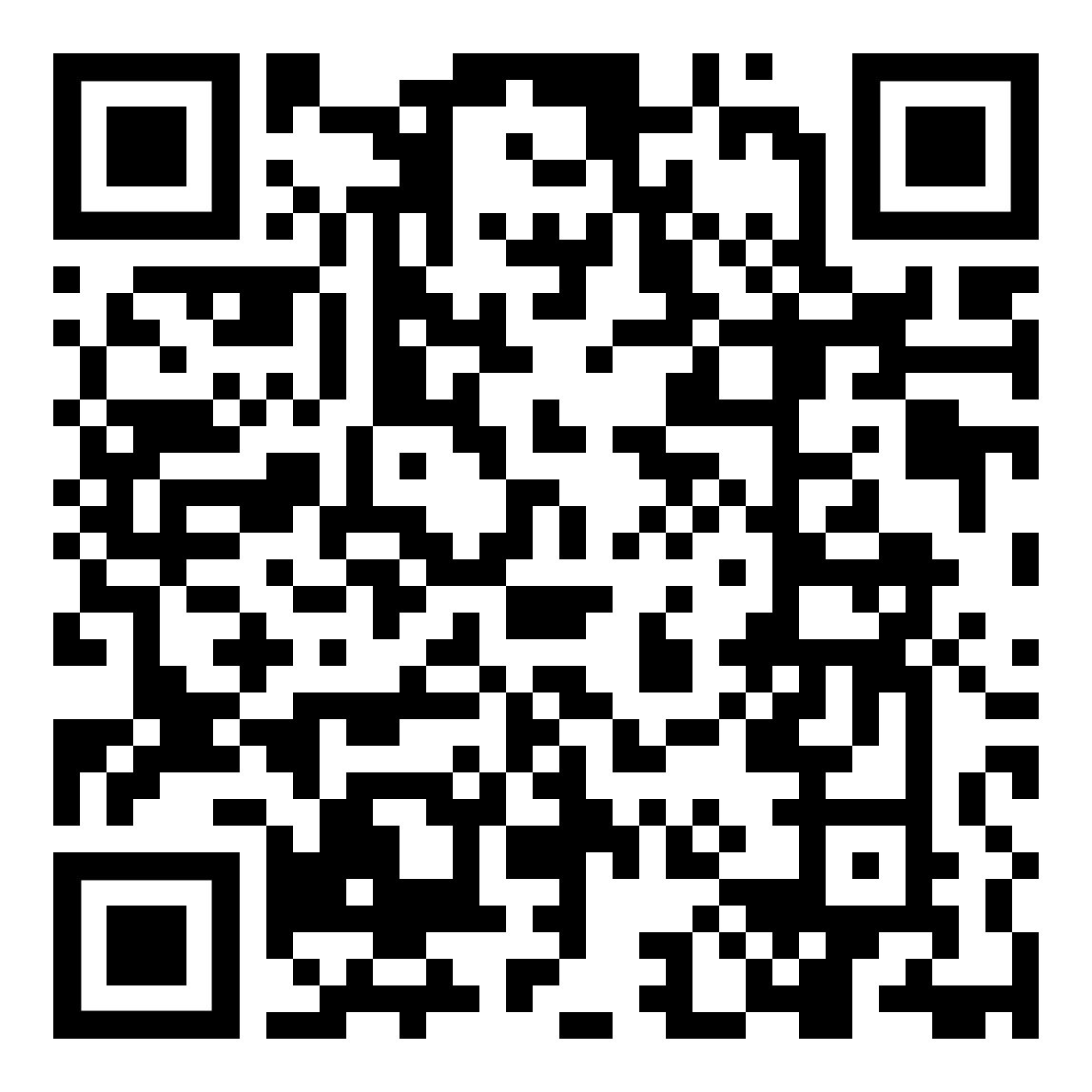 AG/RES. 2891 (XLVI-O/16) « Plan d'action de la Décennie des personnes d’ascendance africaine dans les Amériques (2016-2025) »AG/RES. 2891 (XLVI-O/16) « Plan d'action de la Décennie des personnes d’ascendance africaine dans les Amériques (2016-2025) » Plan d’action de la Décennie des personnes d’ascendance africaine dans les Amériques (2016-2025)MandatMise en œuvre et suivi du plan Paragraphe 3: Le Secrétariat général fera rapport sur les progrès réalisés à l'Organisation tous les deux ans lors d'une réunion extraordinaire de la Commission des questions juridiques et politiques du Conseil permanent de l'OEA.AG/RES. 2913 (XLVII-O/17) « Plan d'action relatif à la Déclaration américaine sur les droits des peuples autochtones (2017-2021) »AG/RES. 2913 (XLVII-O/17) « Plan d'action relatif à la Déclaration américaine sur les droits des peuples autochtones (2017-2021) » Plan d'action relatif à la Déclaration américaine sur les droits des peuples autochtones (2017-2021)Mandat Échanges de pratiques optimales et de données d'expériences.Paragraphe 5(2) (a): Réaliser une réunion extraordinaire annuelle de la Commission des questions juridiques et politiques à laquelle participeront des fonctionnaires des institutions nationales et infranationales chargées des questions relatives aux peuples autochtones, ouverte à la participation de représentants des peuples autochtones, pour y tenir des échanges d’information sur les avancées réalisées, les expériences acquises et les enseignements tirés ainsi que les défis rencontrés dans la mise en œuvre de la DADIN.FÉVRIER 2022FÉVRIER 2022Numéro et date des réunionsThème à examiner lors de la réunionJeudi10 février 2022
14 h 30 – 17 h 30virtuelAllocution d’ouverture de la Présidente de la CAJP, l’Ambassadrice María del Carmen Roquebert, Représentante permanente du Panama près l’OEAÉlection de la vice-présidence de la CAJPExamen et approbation du projet de plan de travail et de calendrier d'activités de la CAJP pour la période 2021-2022Préparation des événements spéciaux de la CAJPDixième réunion extraordinaire de la CAJP sur les bonnes pratiques destinées à garantir l’accès à la justice pour les femmes en situation de vulnérabilité en défense de leurs droits humains qu’effectue chaque institution de défense publique officielle de la régionProjet d'ordre du jour de la réunion :  CP/CAJP-3631/22 rev. 2Réunion technique de travail consacrée au débat sur les mesures susceptibles de renforcer la coopération avec la Cour pénale internationaleOrdre du jour de la réunion :  CP/CAJP-3632/22 rev. 2Autres questionsMARS 2022MARS 2022Jeudi24 mars 202214 h 30 – 17 h 30virtuelPréparation des événements spéciaux de la CAJPRéunion extraordinaire destinée à partager les leçons apprises et à échanger les bonnes pratiques sur le pouvoir de l'inclusion et les avantages de la diversité Projet d'ordre du jour de la réunion : CP/CAJP-3639/22Réunion de réflexion collective sur les principes de droit international sur lesquels est fondé le système interaméricain, en tant que cadre normatif qui régit les travaux de l’Organisation des États Américains (OEA) ainsi que les relations entre les États membres Projet d'ordre du jour de la réunion :   CP/CAJP-3640/22Suivi de la mise en œuvre des mandats de l'Assemblée généraleProtection des demandeurs de la reconnaissance du statut de réfugié et des réfugiés dans les AmériquesÉlimination de l’apatridie dans les AmériquesProtection des droits de la personne face à la pandémie de COVID-19Droits des personnes privées de libertéFemmes et hommes défenseurs des droits de la personne Autres questionsJeudi31 mars 2022
14 h 30 – 17 h 30virtuelÉvénement spécial de la CAJP no 1Dixième réunion extraordinaire de la CAJP sur les bonnes pratiques destinées à garantir l’accès à la justice pour les femmes en situation de vulnérabilité en défense de leurs droits humains qu’effectue chaque institution de défense publique officielle de la régionOrdre du jour de la réunion :  CP/CAJP-3631/22 rev. 9AVRIL 2022AVRIL 2022Jeudi7 avril 202214 h 30 – 17 h 30virtuelÉvénement spécial de la CAJP no 2Réunion de réflexion collective sur les principes de droit international sur lesquels est fondé le système interaméricain, en tant que cadre normatif qui régit les travaux de l’Organisation des États Américains (OEA) ainsi que les relations entre les États membres Ordre du jour de la réunion : CP/CAJP-3643/22 rev. 2Jeudi28 avril 202214 h 30 - 17 h 30virtuelÉvénement spécial de la CAJP no 3Réunion extraordinaire destinée à partager les leçons apprises et à échanger les bonnes pratiques sur le pouvoir de l'inclusion et les avantages de la diversité Ordre du jour de la réunion :  CP/CAJP-3644/22 rev. 1MAI 2022MAI 2022Jeudi12 mai 202214 h 30 – 17 h 30virtuelPrésentation du rapport annuel du CEJA adressé à la cinquante-deuxième session ordinaire de l'Assemblée généraleDocument : CP/doc.5770/22Préparation des événements spéciaux de la CAJPRéunion de suivi visant à recueillir les apports des États membres pour lutter contre l'intolérance et la discrimination dans la région19 mai 2022Document de réflexion et projet d’ordre du jour : CP/CAJP-3648/22Réunion de réflexion collective sur le renforcement des régimes de responsabilités dans l’usage des technologies de l’information et des communications 2 juin 2022Document de réflexion et projet d’ordre du jour : CP/CAJP-3651/22Suivi des mandats de l'Assemblée généraleRenforcement et innovation de la gestion publique dans les AmériquesGouvernement ouvert, numérique, inclusif et transparentRenforcement du cadastre et du registre foncier dans les Amériques face à la COVID-19 (2021)Enregistrement universel de l’état civil et droit à l’identitéRenforcement du Mécanisme de suivi de la mise en œuvre du Protocole de San SalvadorAutres questionsJeudi19 mai 202214 h 30 – 17 h 30virtuelÉvénement spécial de la CAJP no 4 Réunion de suivi visant à recueillir les apports des États membres pour lutter contre l'intolérance et la discrimination dans la régionOrdre du jour : CP/CAJP-3657/22 JUIN 2022JUIN 2022Jeudi2 juin 202214 h 30 – 17 h 30virtuelÉvénement spécial de la CAJP no 5Réunion de réflexion collective sur le renforcement des régimes de responsabilités dans l’usage des technologies de l’information et des communications Ordre du jour : CP/CAJP-3658/22 rev.3Jeudi16 juin 202210 h 00 – 13 h 00virtuelPrésentation du rapport annuel de la CIDH adressé à la cinquante-deuxième session ordinaire de l'Assemblée généraleDocument : CP/doc.5779/22 rev. 1Préparation des événements spéciaux de la CAJPAutres questionsJeudi16 juin 202214 h 30 – 17 h 30virtuelÉvénement spécial de la CAJP no 6Réunion technique de travail consacrée au débat sur les mesures susceptibles de renforcer la coopération avec la Cour pénale internationaleOrdre du jour : CP/CAJP-3632/22 rev. 5Jeudi23 juin 202214 h 30 – 17 h 30virtuelPrésentation du rapport annuel du Comité juridique interaméricain à la cinquante-deuxième session ordinaire de l'Assemblée généraleDocument CP/doc.5760/22: Suivi de la mise en œuvre des mandats de l'Assemblée généraleRéunion des ministres de la justice des AmériquesSuivi de la Convention interaméricaine contre la corruption et du Programme interaméricain de coopération pour la lutte contre la corruptionPréparation des événements spéciaux de la CAJPAutres questionsJeudi30 juin 202214 h 30 – 17 h 30virtuel1.	Présentation du rapport annuel de la Cour interaméricaine des droits de l'homme à la cinquante-deuxième session ordinaire de l’Assemblée généraleDocument : CP/doc.5786/22Suivi de la mise en œuvre des mandats de l'Assemblée généraleDroits de l’enfant et de l’adolescentDroits de la personne et prévention de la discrimination et de la violence contre les personnes LGBTI Programme d’action de la Décennie des Amériques pour les droits et la dignité des personnes handicapées 2016-2026 et soutien au Comité pour l’élimination de toutes les formes de discrimination contre les personnes handicapéesProtection du consommateur dans les AmériquesPrésentation et examen de la proposition de méthodologie pour la présentation et la négociation des projets de résolution de la Commission des questions juridiques et politiques destinées à la cinquante-deuxième session ordinaire de l'Assemblée généralePréparation des événements spéciaux de la CAJPRéunion extraordinaire pour partager des leçons apprises ainsi que de bonnes pratiques en matière de droit à la liberté de conscience et de religion ou de croyance4 août 2022Document de réflexion et projet d’ordre du jour : CP/CAJP-3672/22Autres questionsJUILLET 2022JUILLET 2022Jeudi14 juillet 202214 h 30 – 17 h 30virtuelÉvénement spécial de la CAJP no 7Réunion extraordinaire pour discuter de stratégies afin que l’Organisation reprenne ses activités en matière de codification et de développement progressif du droit international privé Projet d’ordre du jour : CP/CAJP-3668/22Jeudi28 juillet 202214 h 30 – 17 h 30virtuelSuivi de la mise en œuvre des mandats de l'Assemblée généraleSuivi de la Charte démocratique interaméricaineProgramme interaméricain des facilitateurs judiciaires Coopération technique et missions d’observation des électionsDroits humains des personnes âgéesSituation des personnes d’ascendance africaine dans le continent et racismeSuivi de la mise en œuvre de la Déclaration américaine sur les droits des peuples autochtones et du Plan d’action relatif à la Déclaration américaine sur les droits des peuples autochtones (2017-2021)Renforcement de la Commission interaméricaine des femmes en vue de la promotion de l’égalité entre les genres et des droits des femmesRenforcement du Mécanisme de suivi de la mise en œuvre de la Convention de Belém do Pará (MESECVI)Préparation des événements spéciaux de la CAJPRéunion extraordinaire pour partager des leçons apprises ainsi que de bonnes pratiques en matière de droits à la liberté de réunion et d’association (11 août)11 août 2022Document de réflexion et projet d’ordre du jour : CP/CAJP-3680/22Préparation du processus de négociation des projets de résolution globale destinés à l’Assemblée générale lors de sa cinquante-deuxième session ordinaireApprobation de la proposition de méthodologie pour la présentation et la négociation des projets de résolution de la Commission des questions juridiques et politiques destinées à la cinquante-deuxième session ordinaire de l'Assemblée générale CP/CAJP-3676/22Autres questionsAOÛT 2022AOÛT 2022Jeudi4 août 202214 h 30 – 17 h 30virtuelÉvénement spécial de la CAJP no 8Réunion extraordinaire pour partager des leçons apprises ainsi que de bonnes pratiques en matière de droit à la liberté de conscience et de religion ou de croyance Ordre du jour : CP/CAJP-3677/22Achèvement de la phase de suivi de la mise en œuvre des mandats de l'Assemblée générale attribués à la CAJPJeudi11 août 202214 h 30 – 17 h 30virtuelÉvénement spécial de la CAJP no 9Réunion extraordinaire pour partager des leçons apprises ainsi que de bonnes pratiques en matière de droits à la liberté de réunion et d’association Ordre du jour : CP/CAJP-3684/2212 août 2022Date limite de soumission par les délégations des États membres à la Présidence et au Secrétariat de la CAJP des textes qu'elles proposent d'incorporer aux projets de résolution globale19-26 août 2022Publication de la première version des projets de résolution globale (recueil) SEPTEMBRE 2022SEPTEMBRE 2022Jeudi1er septembre 202214 h 30 – 17 h 30virtuelDébut de la phase d'examen des projets de résolution pour la cinquante-deuxième session ordinaire de l'Assemblée généraleJeudi8 septembre 202214 h 30 – 17 h 30virtuelExamen des projets de résolution destinés à la cinquante-deuxième session ordinaire de l’Assemblée généraleJeudi15 septembre 202214 h 30 – 17 h 30Réunion informelle de négociationvirtuelExamen des projets de résolution destinés à la cinquante-deuxième session ordinaire de l’Assemblée généraleMardi20 septembre 202214 h 30 – 17 h 30Réunion informelle de négociationvirtuelExamen des projets de résolution destinés à la cinquante-deuxième session ordinaire de l’Assemblée généraleJeudi 22 septembre 202214 h 30 – 17 h 30Réunion informelle de négociationvirtuelExamen des projets de résolution destinés à la cinquante-deuxième session ordinaire de l’Assemblée généraleMardi27 septembre 202214 h 30 – 17 h 30Réunion informelle de négociationvirtuelExamen des projets de résolution destinés à la cinquante-deuxième session ordinaire de l’Assemblée généraleJeudi29 septembre 202214 h 30 – 17 h 30virtuelFin de l’examen des projets de résolution globale destinés au Conseil permanent aux fins d’acheminement à l'Assemblée générale lors de sa cinquante-deuxième session ordinaire